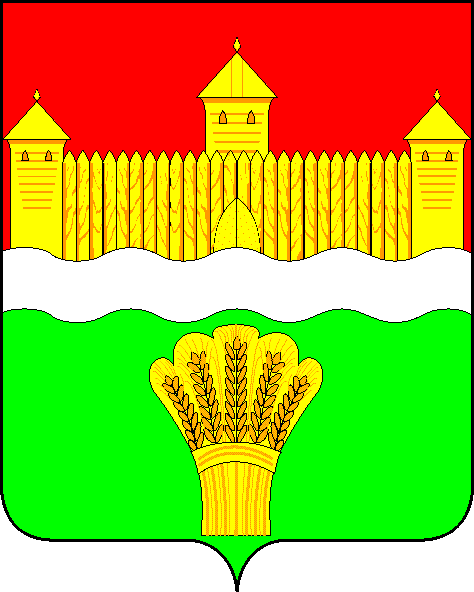 КЕМЕРОВСКАЯ ОБЛАСТЬ - КУЗБАСССОВЕТ НАРОДНЫХ ДЕПУТАТОВКЕМЕРОВСКОГО МУНИЦИПАЛЬНОГО ОКРУГАПЕРВОГО СОЗЫВАСЕССИЯ № 32РЕШЕНИЕот «30» ноября 2021 г. № 499г. КемеровоОб отмене решения Совета народных депутатов Кемеровского муниципального округа от 30.09.2021 № 465 «Об учреждении управления жилищно-коммунального хозяйства администрации Кемеровского муниципального округа и утверждении Положения об управлении жилищно-коммунального хозяйства администрации Кемеровского муниципального округа»Руководствуясь Федеральным законом от 06.10.2003 № 131-ФЗ                «Об общих принципах организации местного самоуправления в Российской Федерации», Уставом муниципального образования Кемеровский муниципальный округ Кемеровской области - Кузбасса, Совет народных депутатов Кемеровского муниципального округаРЕШИЛ:  	1. Отменить решение Совета народных депутатов Кемеровского муниципального округа от 30.09.2021 № 465 «Об учреждении управления жилищно-коммунального хозяйства администрации Кемеровского муниципального округа и утверждении Положения об управлении жилищно-коммунального хозяйства администрации Кемеровского муниципального округа».2. Опубликовать решение в газете «Заря» и на официальном сайте Совета народных депутатов Кемеровского муниципального округа в информационно-телекоммуникационной сети «Интернет».3. Решение вступает в силу со дня его официального опубликования.4. Контроль   за     исполнением   настоящего    решения   возложить на Левина Д.Г. – председателя комитета по местному самоуправлению, правопорядку и связям с общественностью.Председатель Совета народных депутатов Кемеровского муниципального округа	              В.В. ХарлановичГлава округа                                                                                       М.В. Коляденко